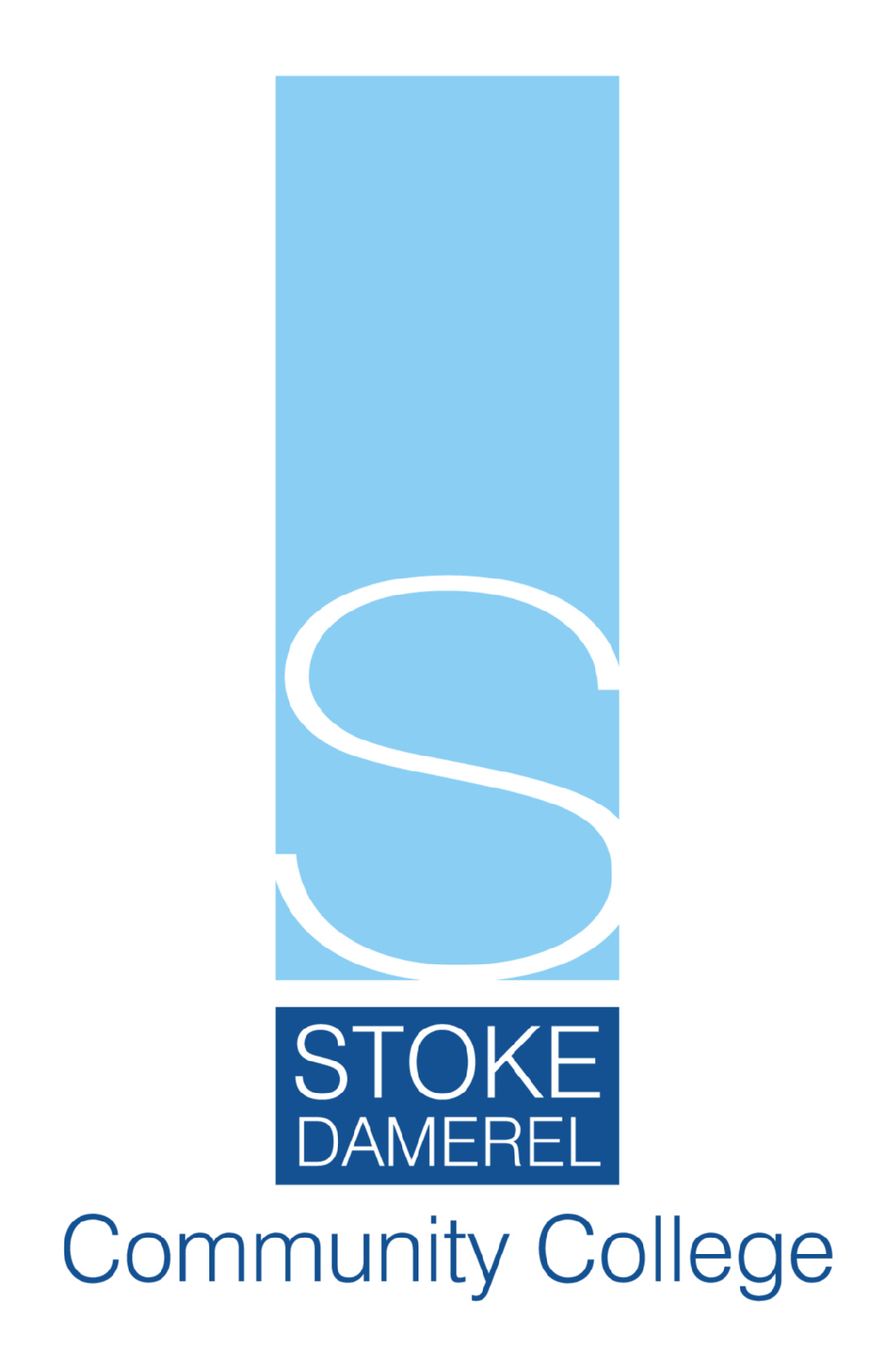 PERSON SPECIFICATIONSEN PractitionerStoke Damerel Community College is committed to safeguarding and promoting the welfare of children and young people and expects all staff and volunteers to share this commitment.All teaching and support members of staff at Stoke Damerel Community College must undertake the required employment checks which include the uptake of references both professional and personal and an enhanced Disclosure Barring Service (DBS).ESSENTIALDESIRABLEEXPERIENCE AND JOB KNOWLEDGEExperience working in a relevant discipline in a learning environment.Experience of working with children i.e. voluntary/paid work in schools, playgroups etc.Experience of providing general technical/resources support e.g. preparation of teaching materials, displays etc.Experience of working in a secondary school.Experience of working with children and young people with Autism JOB RELATED ABILITIESEffective use of ICT and other specialist equipment/resources to support learning.Work constructively as part of a team, understanding classroom roles and responsibilities and your own position within these.Understanding of statutory frameworks relating to teaching, according to particulars of the post.Ability to self-evaluate learning needs and actively seek learning opportunities.Ability to relate well to children and adults.Excellent numeracy/literacy skillsKnowledge and experience of the Special Educational Needs and relevant learning programmes and strategies.QUALIFICATIONSQualification equivalent to GCSE Grade C or above in English and Maths.Training in relevant learning strategies e.g. literacy.First aid qualificationQualification relevant to working with children and young people.PHYSICAL REQUIREMENTSAbility to lift and carry objects/equipment in the classroom setting.MAPA Trained